Для председателя ППО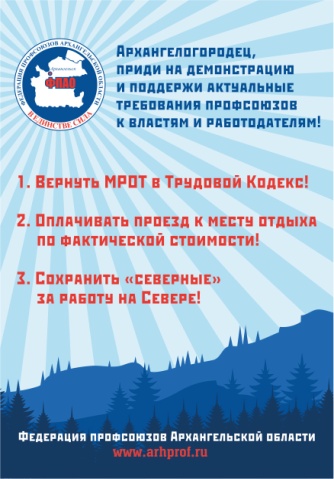 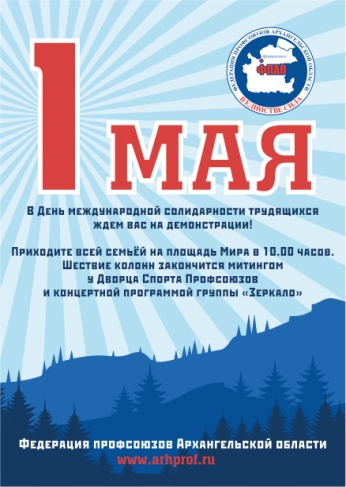 С весенними праздниками! Информация  о мероприятияхАрхангельской  городской организации профсоюзана май 2017 года                            Председатель Архангельской городской организации                       профсоюза работников образования и науки РФ                        Н. И. ЗаозерскаяДата, времяМероприятиеМесто проведения, ответственные1 мая Традиционная праздничная  демонстрация, посвящённая  Дню международной солидарности трудящихся.Сбор  у кинотеатра «Мир»9.30.18.05.17.15.00.Семинар для вновь избранных председателей ППООУ№ 26, школа Соловецких юнг, 68, 69, АМКК,ДОУ № 77,104,127,54,135,147пр. Ломоносова , 209, каб.20325 .05.17.15.00Заседание Президиумапр. Ломоносова , 209, каб.31230.05.17.15.00.Заседание правления ФСП (последнее перед летом)пр. Ломоносова , 209,каб.312В течение месяцаКонсультации по заключению коллективных договоров(ОУ№1,2,10,49,50,59,62,68,77,ОСОШ,ЛДДТ,Леда,ДОУ№ 10,11,16,113,116,147,АМКК Председатели ППОДОУ и ДОП В течение месяцаПодведение итогов мониторинга по предоставлению отпусков педагогическим работникам, работающим с детьми ОВЗ.ПрезидиумВ течение месяцаПодведение итогов месячника по охране труда.ПрезидиумВ течение месяцаСмотр – конкурс «Профсоюзная страница на сайте образовательного учреждения» Критерии:- практическая значимость;- информативность(актуальность, своевременность) ;-коммуникативность (поддержка связи с членами профсоюза).ПрезидиумВ течение месяцаКонтроль! Электронные списки членов профсоюза.(кто не направил)Председатели ППОПредседатели ППОВ течение месяцаКонтроль! Заключение коллективных договоров.Председатели ППОПредседатели ППОВ течение месяцаКонтроль! Перечисление профсоюзных взносов: (по согласованию)Городской советГородской советВ течение месяцаКонтроль! Страничка ППО на сайте образовательного учреждения.Председатели ППОПредседатели ППОВ течение месяцаКонтроль ! Проведение отчетов о деятельности первичных профсоюзных организаций  за 2016г.Председатели ППОПредседатели ППО